Bilimsel Etkinlik Katılım Talep Formu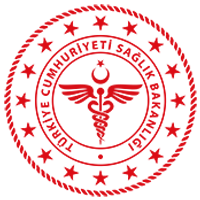 T.C.SAĞLIK BAKANLIĞIİSTANBUL HAYDARPAŞA NUMUNEEĞİTİM VE ARAŞTIRMA HASTANESİ      T.C.SAĞLIK BAKANLIĞI HAYDARPAŞA NUMUNE EĞİTİM ARAŞTIRMA HASTANESİ BAŞHEKİMLİĞİNEBilimsel Etkinlik AdıBilimsel Etkinlik AdıBilimsel Etkinlik KonusuBilimsel Etkinlik KonusuBilimsel Etkinlik TarihBilimsel Etkinlik TarihBilimsel Etkinlik AdresBilimsel Etkinlik AdresHizmet talep eden personelHizmet talep eden personelEtkinlik TürüEtkinlik Türü              Katılımcı                                 Oturum Başkanı              Sözlü Sunum                           Konuşmacı              Poster Sunum	       Kurs              Katılımcı                                 Oturum Başkanı              Sözlü Sunum                           Konuşmacı              Poster Sunum	       KursÇalıştığı birimÇalıştığı birimİletişim bilgileri (adres ve telefon)İletişim bilgileri (adres ve telefon)Katılım sonrası kongre katılım belgelerini özlük dosyama konulmak üzere izin sicil birimine ileteceğimi taahhüt ederim.Katılım sonrası kongre katılım belgelerini özlük dosyama konulmak üzere izin sicil birimine ileteceğimi taahhüt ederim.Katılım sonrası kongre katılım belgelerini özlük dosyama konulmak üzere izin sicil birimine ileteceğimi taahhüt ederim.Katılım sonrası kongre katılım belgelerini özlük dosyama konulmak üzere izin sicil birimine ileteceğimi taahhüt ederim.               İmza/Kaşe/Tarih        İzin Veren Birim Sorumlusu        İzin Veren Birim Sorumlusu                             Onay